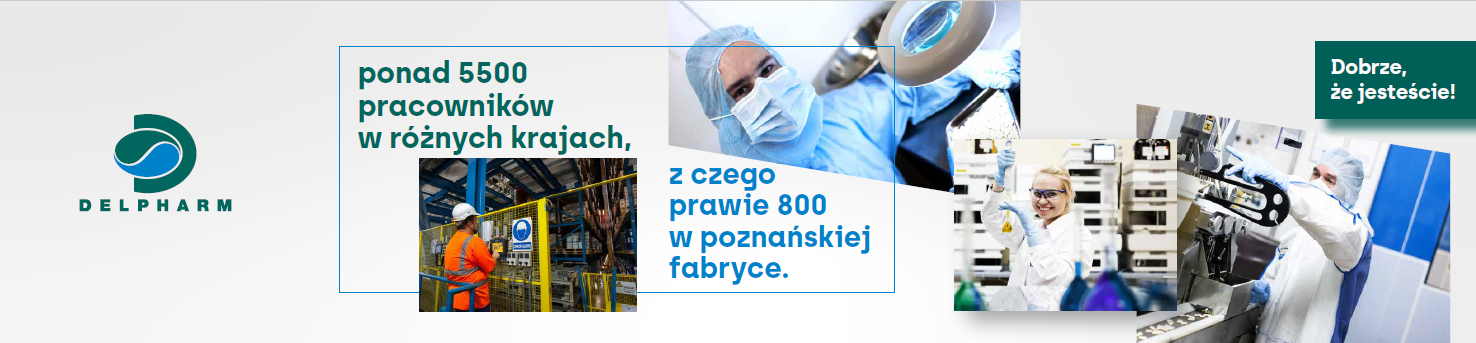 
Jesteśmy fabryką leków należącą do grupy Delpharm, która znajduje się w TOP 5 firm kontraktowych na świecie. Wytwarzamy leki dla gigantów farmaceutycznych, ale też mniejszych firm z branży farmaceutycznej i w związku 
z ciągłym rozwojem poszukujemy 
Stażysty/StażystkiZakres odpowiedzialności:Opracowanie oraz aktualizacja dokumentacji dla urządzeń analitycznych Wsparcie w procesie kalibracji i konserwacji urządzeń analitycznych Wspieranie efektywnego przepływu dokumentacji w dziale Udział we wdrażaniu nowych urządzeń, projektach wspierających efektywność oraz jakośćKogo szukamy?Znajomość na podstawowym poziomie technik analizy instrumentalnej Umiejętność pracy z dokumentacjąUmiejętność współpracy w zespole III, IV lub V rok studiów kierunków chemicznych, technicznych, biochemicznych lub farmaceutycznych Umiejętność obsługi pakietu Microsoft Office (zwłaszcza Excel) Znajomość języka angielskiego na poziomie średniozaawansowanymOferujemy:Staż  w oparciu o Umowę Zlecenie,Stawkę godzinową 28 zł brutto/h w czasie pierwszych 6 miesięcy, przy przedłużeniu stażu do 12 lub 18 miesięcy stawka przez kolejny okres 30 zł brutto/h,Elastyczne godziny pracy,Kartę Multisport Dostęp do Platformy Benefit i możliwość wymiany przyznanych punktów benefit na dostępne kupony/zniżkiDostęp do posiłków w stołówce Dostęp do szkoleń i platform edukacyjnychJeśli jesteś zainteresowany/-a ofertą,wyślij nam swoje CV na adres: staz-hr.poznan@delpharm.com